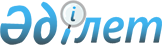 Об утверждении Правил функционирования единой системы электронных абонентских почтовых ящиков и авторизации пользователей услуг оператора почты в единой системе электронных абонентских почтовых ящиков
					
			Утративший силу
			
			
		
					Приказ Министра информации и коммуникаций Республики Казахстан от 29 июля 2016 года № 71. Зарегистрирован в Министерстве юстиции Республики Казахстан 25 августа 2016 года № 14157. Утратил силу приказом Министра цифрового развития, инноваций и аэрокосмической промышленности Республики Казахстан от 28 мая 2024 года № 305/НҚ.
      Сноска. Утратил силу приказом Министра цифрового развития, инноваций и аэрокосмической промышленности РК от 28.05.2024 № 305/НҚ (вводится в действие по истечении десяти календарных дней после дня его первого официального опубликования).
      В соответствии с подпунктом 19) пункта 1 статьи 5 Закона Республики Казахстан "О почте" ПРИКАЗЫВАЮ:
      1. Утвердить прилагаемые Правила функционирования единой системы электронных абонентских почтовых ящиков и авторизации пользователей услуг оператора почты в единой системе электронных абонентских почтовых ящиков.
      2. Департаменту по развитию государственных услуг Министерства информации и коммуникаций Республики Казахстан (Бекманов Д.Н.) обеспечить:
      1) государственную регистрацию настоящего приказа в Министерстве юстиции Республики Казахстан;
      2) направление копии настоящего приказа в печатном и электронном виде на официальное опубликование в периодические печатные издания и информационно-правовую систему "Әділет" в течение десяти календарных дней после его государственной регистрации в Министерстве юстиции Республики Казахстан, а также в Республиканский центр правовой информации в течение пяти рабочих дней со дня получения зарегистрированного приказа для включения в эталонный контрольный банк нормативных правовых актов Республики Казахстан;
      3) размещение настоящего приказа на интернет-ресурсе Министерства информации и коммуникаций Республики Казахстан;
      4) в течение десяти рабочих дней после государственной регистрации настоящего приказа в Министерстве юстиции Республики Казахстан представление в Юридический департамент Министерства информации и коммуникаций Республики Казахстан сведений об исполнении мероприятий, предусмотренных подпунктами 1), 2) и 3) пункта 3 настоящего приказа. 
      3. Контроль за исполнением настоящего приказа возложить на курирующего вице-министра информации и коммуникаций Республики Казахстан.
      4. Настоящий приказ вводится в действие по истечении десяти календарных дней после дня его первого официального опубликования. Правила
функционирования единой системы электронных абонентских
почтовых ящиков и авторизации пользователей услуг оператора
почты в единой системе электронных абонентских почтовых ящиков
Глава 1. Общие положения
      1. Настоящие Правила функционирования единой системы электронных абонентских почтовых ящиков и авторизации пользователей услуг оператора почты в единой системе электронных абонентских почтовых ящиков (далее - Правила) определяют порядок создания, функционирования и развития единой системы электронных абонентских почтовых ящиков и авторизации пользователей услуг оператора почты.
      2. В настоящих Правилах используются следующие основные понятия:
      1) гибридное отправление – электронное письмо (сообщение), принятое оператором почты к пересылке и доставляемое адресату в виде письма (почтовой карточки), либо письмо (почтовая карточка), принятое оператором почты к пересылке и доставляемое адресату в форме электронного письма (сообщения) на электронную почту или электронный абонентский почтовый ящик;
      2) уполномоченный орган в области почты (далее – уполномоченный орган) – центральный исполнительный орган Республики Казахстан, осуществляющий в пределах своей компетенции реализацию государственной политики, государственный контроль, координацию и регулирование деятельности в области почты на территории Республики Казахстан;
      3) оператор почты – зарегистрированное на территории Республики Казахстан физическое или юридическое лицо, предоставляющее услуги в сфере почтовой деятельности;
      4) пользователь услуг оператора почты – физическое или юридическое лицо, являющееся потребителем услуг, предоставляемых оператором почты, в том числе на основании договоров, заключаемых им с оператором почты (далее - пользователь);
      5) Национальный оператор почты – оператор почты, определяемый уполномоченным органом в области почты, созданный в организационно-правовой форме акционерного общества, на которого возложены обязательства, предусмотренные Законом Республики Казахстан "О почте";
      6) электронный абонентский почтовый ящик – доменное имя пользователя услуг оператора почты, являющееся адресом электронной почты и создаваемое в информационной системе оператора почты, Национального оператора почты для передачи электронных писем (сообщений), документов, информации и (или) гибридных отправлений и их хранения;
      7) единая система электронных абонентских почтовых ящиков – является общедоступной информационной системой Национального оператора почты, обеспечивающей пересылку почтовых отправлений в электронной форме, в том числе в рамках электронного документооборота, на всей территории Республики Казахстан.
      Сноска. Пункт 2 - в редакции приказа Министра цифрового развития, инноваций и аэрокосмической промышленности РК от 26.09.2022 № 344/НҚ (вводится в действие по истечении десяти календарных дней после дня его первого официального опубликования).

 Глава 2. Порядок создания, функционирования и развития единой системы электронных абонентских почтовых ящиков
      3. Национальный оператор почты сопровождает единую систему электронных абонентских почтовых ящиков и обеспечивает создание, функционирование и развитие электронных абонентских почтовых ящиков согласно настоящим Правилам.
      Национальный оператор почты создает любому пользователю услуг оператора почты при его обращении личный электронный абонентский почтовый ящик на безвозмездной основе и обеспечивает надлежащее его функционирование, а также тайну личной переписки пользователя услуг оператора почты.
      Единая система электронных абонентских почтовых ящиков является общедоступной информационной системой Национального оператора почты, обеспечивающая пересылку почтовых отправлений в электронной форме, в том числе в рамках электронного документооборота, на всей территории Республики Казахстан.
      4. Электронный абонентский почтовый ящик является уникальным и неповторяющимся адресом электронной почты, позволяющим идентифицировать пользователя на территории Республики Казахстан, создаваемое в информационной системе оператора почты, Национального оператора почты для передачи электронных писем (сообщений), документов, информации и (или) гибридных отправлений и их хранения.
      Доменное имя электронного абонентского почтового ящика определяется Национальным оператором почты и описывается в пользовательском соглашении между пользователем и Национальным оператором почты.
      Сноска. Пункт 4 - в редакции приказа Министра цифрового развития, инноваций и аэрокосмической промышленности РК от 26.09.2022 № 344/НҚ (вводится в действие по истечении десяти календарных дней после дня его первого официального опубликования).


      5. Электронные абонентские почтовые ящики предоставляются пользователям на основании согласия пользователя с условиями пользовательского соглашения на обслуживание электронного абонентского почтового ящика, создаваемого Национальным оператором почты.
      На информационных ресурсах Национального оператора почты размещается необходимая информация и пользовательское соглашение на обслуживание электронного абонентского почтового ящика по условиям создания, функционирования и использования электронного абонентского почтового ящика.
      Сноска. Пункт 5 - в редакции приказа Министра цифрового развития, инноваций и аэрокосмической промышленности РК от 26.09.2022 № 344/НҚ (вводится в действие по истечении десяти календарных дней после дня его первого официального опубликования).


      6. Пользователи подают заявление на бумажном носителе или в электронной форме Национальному оператору почты о регистрации электронного абонентского почтового ящика согласно приложению к настоящим Правилам.
      Подача заявления производится путем:
      1) регистрации в режиме реального времени на информационных ресурсах Национального оператора почты, при этом в целях идентификации и безопасности применяется электронная цифровая подпись;
      2) в производственном объекте Национального оператора почты.
      В производственном объекте Национального оператора почты, регистрация заявления пользователя производится работником производственного объекта при предоставлении заполненного заявления на бумажном носителе.
      Сноска. Пункт 6 - в редакции приказа Министра цифрового развития, инноваций и аэрокосмической промышленности РК от 26.09.2022 № 344/НҚ (вводится в действие по истечении десяти календарных дней после дня его первого официального опубликования).


      7. Национальный оператор почты создает электронный абонентский почтовый ящик с момента принятия заявления пользователя.
      8. Обеспечение надлежащего функционирования единой системы электронного абонентского почтового ящика осуществляется Национальным оператором почты путем:
      1) постоянного, бесперебойного доступа пользователя к электронному абонентскому почтовому ящику и его использования;
      2) обеспечения передачи электронных писем (сообщений), документов, информации и (или) гибридных отправлений и их хранения;
      3) постоянного технического сопровождения информационной системы и ее работоспособности.
      Сноска. Пункт 8 - в редакции приказа Министра цифрового развития, инноваций и аэрокосмической промышленности РК от 26.09.2022 № 344/НҚ (вводится в действие по истечении десяти календарных дней после дня его первого официального опубликования).


      9. В целях развития единой системы электронных абонентских почтовых ящиков Национальный оператор почты осуществляет комплекс мероприятий по реализации дополнительных функциональных требований, модернизации введенной в промышленную эксплуатацию информационной системы с целью оптимизации ее функционирования и (или) расширения функционала.
      10. Национальный оператор почты обеспечивает безопасность работы информационной системы единой базы электронных абонентских почтовых ящиков, гарантирует целостность, конфиденциальность и доступность авторизованному пользователю предлагаемых сервисов. Глава 3. Порядок авторизации пользователей услуг оператора
почты в единой системе электронных абонентских почтовых ящиков
      11. Авторизация пользователей в режиме реального времени производится Национальным оператором почты по логину и паролю, который выбирается самостоятельно пользователем. При этом регистрация логина и пароля производится в случае, если выбранный пользователем логин не повторяется с другими зарегистрированными логинами других пользователей.
      12. В случае использования пользователем электронного абонентского почтового ящика для получения и отправления официальных электронных писем (сообщений) и документов в рамках электронного документооборота, пользователь после регистрации данные в личном кабинете подтверждает электронной цифровой подписью.
      13. После авторизации пользователя Национальный оператор почты включает созданный электронный абонентский почтовый ящик в единую базу электронных абонентских почтовых ящиков.
      Идентификация пользователей происходит согласно их персональным данным (индивидуальный идентификационный номер), юридических лиц – по бизнес-идентификационному номеру. В целях подтверждения данных пользователей Национальный оператор почты получает доступ к государственным базам данных физических и юридических лиц государственных органов.
      Интеграция информационных систем между Национальным оператором почты и государственными органами осуществляется в соответствии с требованиями, установленными Законом Республики Казахстан "Об информатизации".
      Передача электронных писем (сообщений), документов и (или) гибридных отправлений в рамках электронного документооборота осуществляется согласно Закону Республики Казахстан "Об электронном документе и электронной цифровой подписи".
      Сноска. Пункт 13 - в редакции приказа Министра цифрового развития, инноваций и аэрокосмической промышленности РК от 26.09.2022 № 344/НҚ (вводится в действие по истечении десяти календарных дней после дня его первого официального опубликования).

              Заявление о регистрации электронного абонентского почтового ящика
                               (для физического лица)
      Сноска. Приложение - в редакции приказа Министра цифрового развития, инноваций и аэрокосмической промышленности РК от 26.09.2022 № 344/НҚ (вводится в действие по истечении десяти календарных дней после дня его первого официального опубликования).
      Заявитель_____________________________________________________________                                  (ФИО физического лица)ИИН______________________________________________________________________Документ удостоверяющий личность: _________________________________________Адрес места жительства _____________________________________________________Телефоны: домашний__________________ мобильный ___________________________Прошу зарегистрировать электронный абонентский почтовый ящикна:___________________________________________________________________________________________________________________________________________________                               (наименование пользователя).Подписывая настоящее Заявление, и руководствуясь статьей 389 Гражданского кодексаРеспублики Казахстан, я присоединяюсь к пользовательскому соглашению на обслуживаниеэлектронного абонентского почтового ящика, размещенному на информационных ресурсахНационального оператора почты по электронному адресу - www.post.kz.              Заявление о регистрации электронного абонентского почтового ящика
                               (для юридического лица)
      Заявитель_________________________________________________________________                     (полное наименование юридического лица)БИН __________________________________________________________________________Справка о государственной регистрации:№ ____________________ выдан ____________________ от "__" ______20 __ г.Юридический адрес и адрес фактического местонахождения юридического лица______________________________________________________________________________Телефоны: рабочий_________________ мобильный _________________________________Прошу зарегистрировать электронный абонентский почтовый ящикна:_______________________________________________________________________________________________________________________________________________________                               (наименование пользователя).Подписывая настоящее Заявление, и руководствуясь статьей 389 Гражданского кодексаРеспублики Казахстан, я присоединяюсь к пользовательскому соглашению на обслуживаниеэлектронного абонентского почтового ящика, размещенному на информационных ресурсахНационального оператора почты по электронному адресу - www.post.kz.
					© 2012. РГП на ПХВ «Институт законодательства и правовой информации Республики Казахстан» Министерства юстиции Республики Казахстан
				
Министр
информации и коммуникаций
Республики Казахстан
Д. АбаевУтверждены
приказом Министра
информации и коммуникаций
Республики Казахстан
от 29 июля 2016 года № 71Приложение
к Правилам функционирования
единой системы электронных
абонентских почтовых ящиков и
авторизации пользователей услуг
оператора почты в единой системе
электронных абонентских
почтовых ящиков